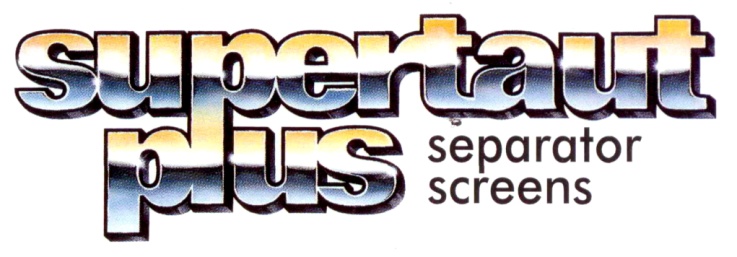 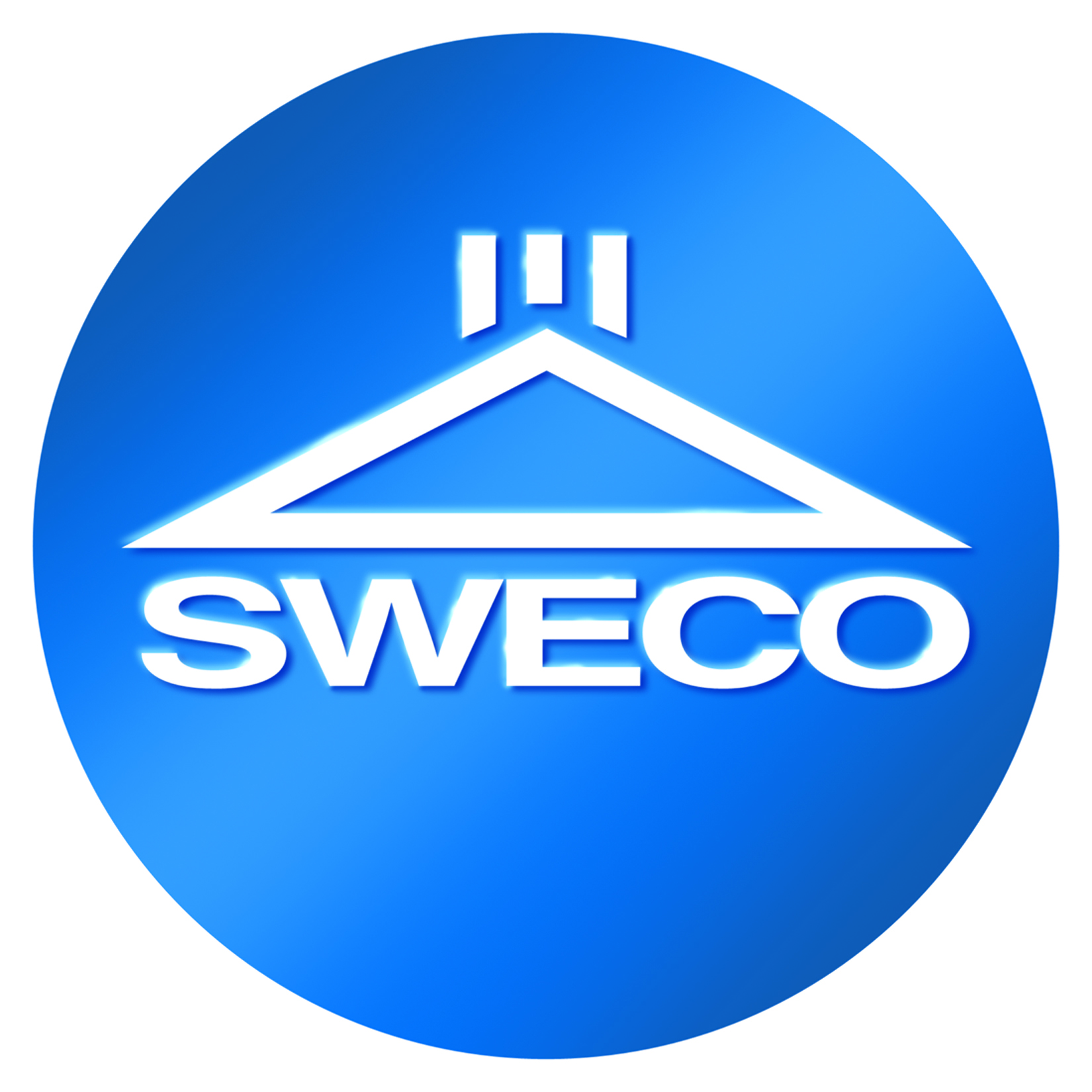 TENSILE BOLTING CLOTH (TBC)Размерный ряд растяжимой ткани для сит. MARKET GRADE (MG)Рыночный класс№ СИТА(TBC)Размер проходной ячейки сита, мкмРазмер проходной ячейки сита, ммДиаметр проволоки, мкмПроходная площадь, %1613601,3625071,41811801,1822071.02010601,0622068.6229500,9520068.2248500,8520065.5268000,820064.0287100,7118063.6306700,6716065.2326300,6316063.6346000,616062.3365300,5316059.0385000,516057.4404750,47516056.0444500,4514058.2464000,414054.9503750,37514053.0523550,35514051.4543350,33514049.7603150,31511254.4623000,311253.0662800,2811251.0702650,26510052.7742500,2510051.0782360,23610049.3802240,22410047.8842120,2129049.3882000,29047.6901900,199046.0941800,189044.41051660,1667647.11201400,146546.61351250,1256543.31451180,1185646.01651040,1045045.6200900,094047.9230750,0753546.5№ СИТА(MG)Размер проходной ячейки сита, мкмРазмер проходной ячейки сита, ммДиаметр проволоки, мкмПроходная площадь, %21120011,2160076,6371007,1140069,8450005125064,0540004100064,0633503,3590562,0727002,790056,3825002,570061,01019401,9460058,31215201,5260051,41413101,3150052,41611401,1440054,8189900,9940050,7208700,8740046,9247600,7630051,4305500,5530041,9403900,3925037,1502900,2922032,3602300,2319030,0702120,21214036,3801800,1814031,61001420,14211231,31201220,1229033,11501000,16536,7180910,0916334,9200770,0775036,8250620,0624036,9270540,0544033,0300500,053534,6325430,0433530,4370370,0373228,8400340,0343028,2450300,032628,7508250,0252525,0635200,022025,0